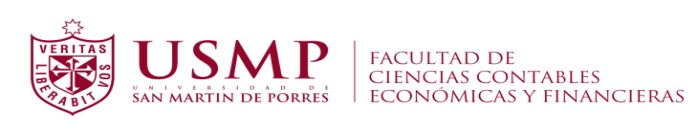 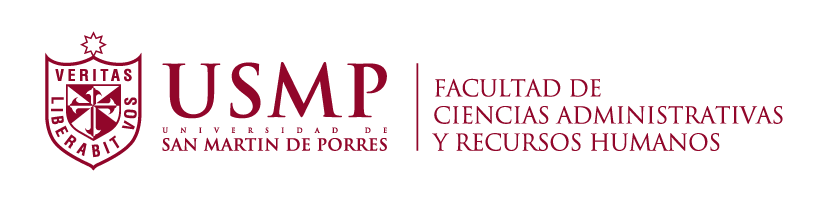 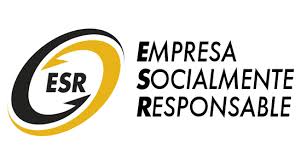 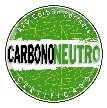 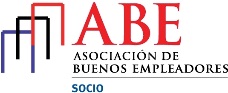 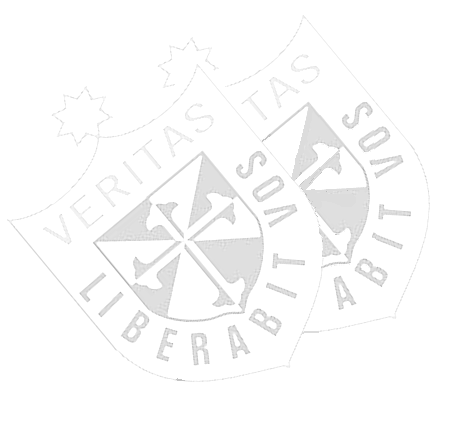 INFORMEEVALUACIÓN DE COMPETENCIAS  DE  INGRESO  A  LA  ESCUELA  DE NEGOCIOS 2016 – ILima – PerúMayo 2016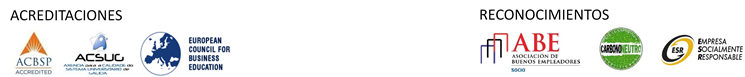 RESUMENEl presente estudio de evaluación del perfil de competencias de los ingresantes, ha sido realizado por el Observatorio de la Empleabilidad y la Coordinación de Asesoría Pedagógica, el mismo que ha sido aplicado a los estudiantes que iniciaron estudios universitarios en la Facultad de Ciencias Administrativas y Recursos Humanos, y la Facultad de Ciencias Contables, Económicas y Financieras; y comprendió a 235 y 112 ingresantes respectivamente; totalizando una muestra de 347 ingresantes a la Escuela de Negocios.El principal objetivo del estudio consistió en evaluar las competencias de ingreso que portan los estudiantes; lo cual constituye el punto de partida, donde la universidad y las Facultades, de modo particular, inician el proceso de cambios y enriquecimiento de nuevas competencias definidas para cada carrera profesional.El estudio integral, responde a la preocupación por la mejora continua, la implementación del Sistema Integral de Evaluación por Competencias (SIEC) y las sugerencias de las acreditadoras AACSB Y ACBSP.Palabras clave: Ingresantes, competencias de ingreso, mejora continua. Carreras profesionalesAdministraciónAdministración de Negocios InternacionalesGestión de Recursos HumanosMarketingContabilidad y FinanzasEconomía